Фольклорный праздник на тему:«Традиции русского народа. Празднование Дня Сороки»Цель: Познакомить детей с обрядовыми традициями русского народа во время празднования дня Сороки.Задачи:Знакомить с русским народным праздником Сороки, его значением, символами, традициями.Развивать познавательный интерес к истокам русской культуры.Познакомить с малыми формами  русского фольклора – закличками.Формировать эмоциональную отзывчивость.Воспитывать уважительное отношение к традициям русского народа, умение и желание применять их в жизни; любовь к родному краю.Праздник начинается в группеВедущий: На Руси очень серьёзно относились к красавице Весне. Весну всегда ждали с нетерпением, закликали, чтобы пришла она с теплом и  доброй погодой, с хлебом и богатым урожаем. Весну закликали несколько раз, в том числе и 22 марта – в день весенного равноденствия, когда день равен ночи. Считалось, что с этого момента свет и тепло прибывают, а тьма и холод начинают уходить. По церковному календарю, это день сорока мучеников, которые пострадали за свою веру. Их души превратились в птиц и улетели в небо. Но народная фантазия дала этому празднику более понятное название – «Сороки». В народе говорили, что 22 марта из теплых стран прилетают 40 птиц,  и первая из них - жаворонок.  Чтобы приблизить приход весны, хозяйки в этот день пекли птичек - "жаворонков". Их раздавали детям, и те, насаживая печенье  на длинные палки, бежали на улицу закликать жаворонков, а с ними и весну. Мы с вами, следуя традициям, тоже приготовили жаворонков из соленого теста, а затем высушили и раскрасили их яркими красками. 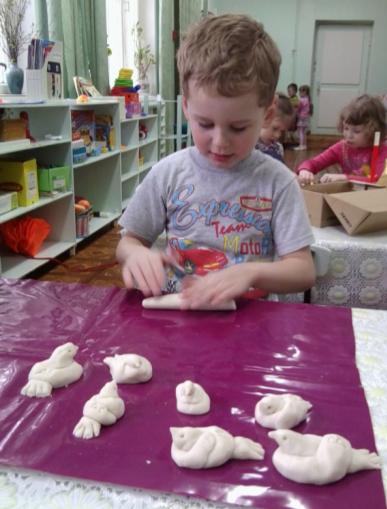 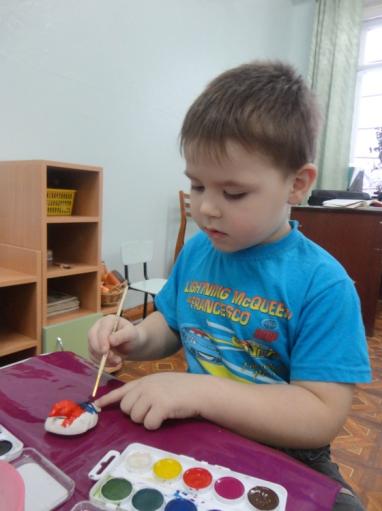     Но, прежде, чем выйти  на улицу, нам нужно соорудить специальное обрядовое дерево, ведь праздник встречи Весны проводили именно около него. Дерево украшали лентами, бумажными цветами, колокольчиками и приносили туда, где весну кличут.Для нашего дерева мы специально приготовили бумажных птиц. Дети украшают обрядовое дерево и выходят на улицу, держа в руках жаворонков. 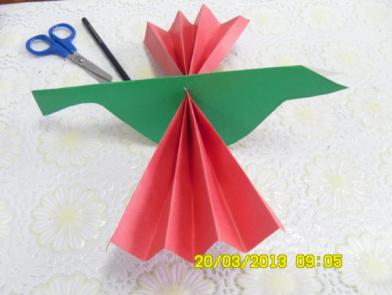 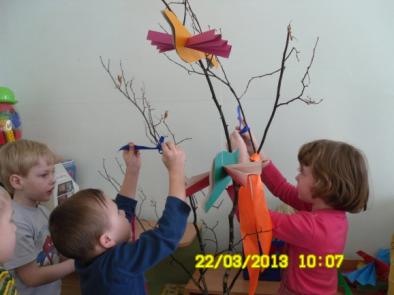 Праздник продолжается на улице (дети сажают своих птиц на возвышенное место, рядом с обрядовым деревом)Ведущий :  Нам пора весну встречать,                    Жаворонков завлекать!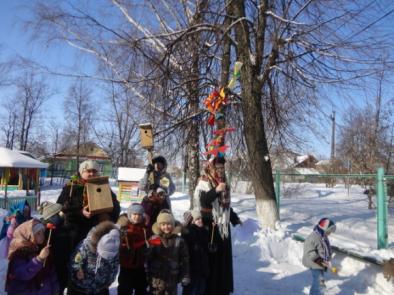 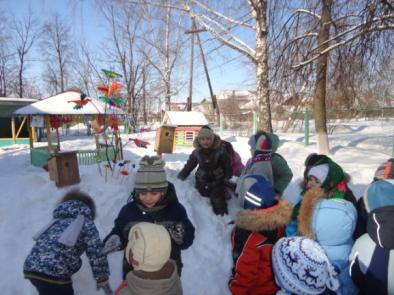 Дети:      Жаворонки, прилетите,
                Студену зиму унесите,
                Теплу весну принесите:
                Зима нам надоела,
                Весь хлеб у нас поела!                    Ой вы, жаворонки,                Летите в поле,                Несите здоровье,               Первое — коровье,                Второе — овечье,               Третье — человечье.   Хоровод  «Ой бежит ручьем вода» (укр. н. м., русский текст Н Френкель)Ведущий: Ребята, а каких еще перелетных птиц вы знаете? (ответы детей). Давайте и других птичек звать!                      Игра «Скажи в рифму» (один из детей предлагает рифму, остальные хором повторяют понравившиеся; если дети затрудняются, ведущий помогает):Жаворонки, прилетите!                    Утки,  утки,Красну весну принесите!                 Принесите …( дудки)  Голубочки, голубочки,                     Галки, галки,Принесите …(клубочки!)                Принесите …(палки!Синицы, синицы,                             Кукушки, кукушки,Принесите …(спицы!)                     Принесите …(ватрушки!)Чечетки, чечетки,                              Канарейки, канарейки, Принесите …( щетки!)                    Принесите …(батарейки!)Ведущий: Вот скольких птиц мы позвали! Пусть скорее летят и приносят с собой весну!               Хоровод «Веснянка» (укр. н. п., русский текст О. Высотской)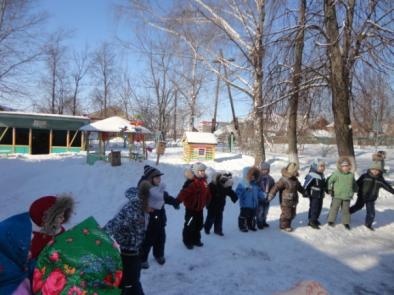 Ведущий: Прилет птиц к своим гнездовьям большой праздник! Недаром в народе много пословиц по этому поводу: «Увидал скворца, знай – весна у крыльца», «Журавли прилетели – тепло принесли», «Зяблики летят – к стуже!». У каждого вида птиц – свои поселения: зяблики и дрозды вьют гнезда на кустах, соловьи и овсянки селятся в траве, в старые гнезда прилетают грачи, а ласточки живут под навесами. А где поселятся скворцы? (ответы детей) Правильно, в скворечниках! Весной, к празднику Сороки, принято было строить и развешивать скворечники. Наши папы тоже построили домики для скворцов. Павел Сергеевич сейчас прикрепит их к дереву, а мы споем замечательную песню.       Песня «Птичий дом» (муз. Д. Кабалевского, сл. О. Высотской)                                Чуть растопит солнце вешнее                                На дворе у нас снежок                                Птичьи домики – скворечники                                Мы сколотим из досок!                                                        Припев: Тук-тук молотком -                                                                       Строим, строим птичий дом!                               На дворе тепло и весело!                               Лед ломается в реке.                               Птичий домик мы повесили                               На березовом сучке!                                                       Припев: Ждем, ждем, птичек ждем!                                                                       Прилетайте в новый дом!Ведущий: После возвращения каждой птице нужно найти и подготовить свой дом. Необходимо быть очень шустрым и проворным, чтобы опередить своих сородичей. Сейчас проверим, а наши дети такие же ловкие и проворные?                             Подвижная игра «Займи гнездо» (Дети делятся на команды по 4-5 человек путем раздачи карточек с изображением различных птиц. Получается несколько птичьих стаек. По сигналу воспитателя, «стайки» собираются в своих гнездах. Выигрывает стайка, которая быстрее всех соберется.)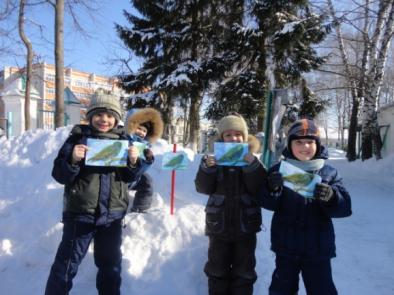 Ведущий: В старину, в этот день пожилые люди предсказывали погоду. Например, они говорили: «Если на Сороки паводок – весна будет быстрая, а если мороз, то впереди еще сорок заморозков». В этом году на улице морозно, но нам хочется надеяться, что совсем скоро придет настоящая весна, и повсюду побегут журчащие ручейки, совсем как в нашей обрядовой игре, символизирующей таяние снега.                                    Хоровод-игра «Ручеёк»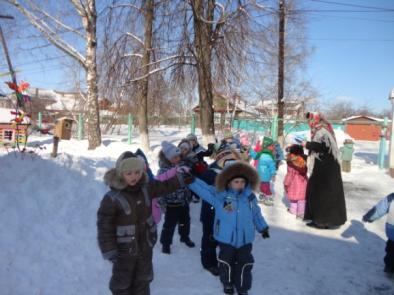 Ведущий: В старину праздник Сороки заканчивался тем, что ребята обнимались, целовались между собой, и поздравляли друг друга с весенним праздником. Давайте же и мы обнимимся, «подружимся» и еще раз дружно закличем жаворонков.Дети:      Жаворонки, прилетите,
                Студену зиму унесите,
                Теплу весну принесите:
                Зима нам надоела,
                Весь хлеб у нас поела!Ведущий: А вот и жаворонки прилетели! Посмотрите (в руках у ведущего корзина с выпеченными жаворонками)! Это наши мамы постарались, а дети им помогали. Я вам жаворонков подношу и отведать попрошу! (Детям раздают печенье)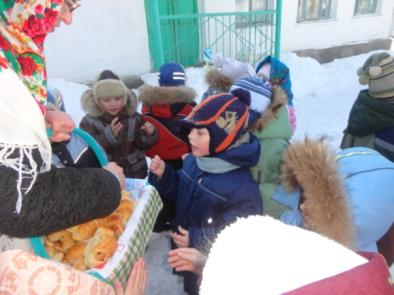 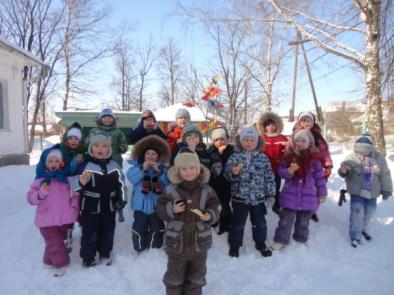 